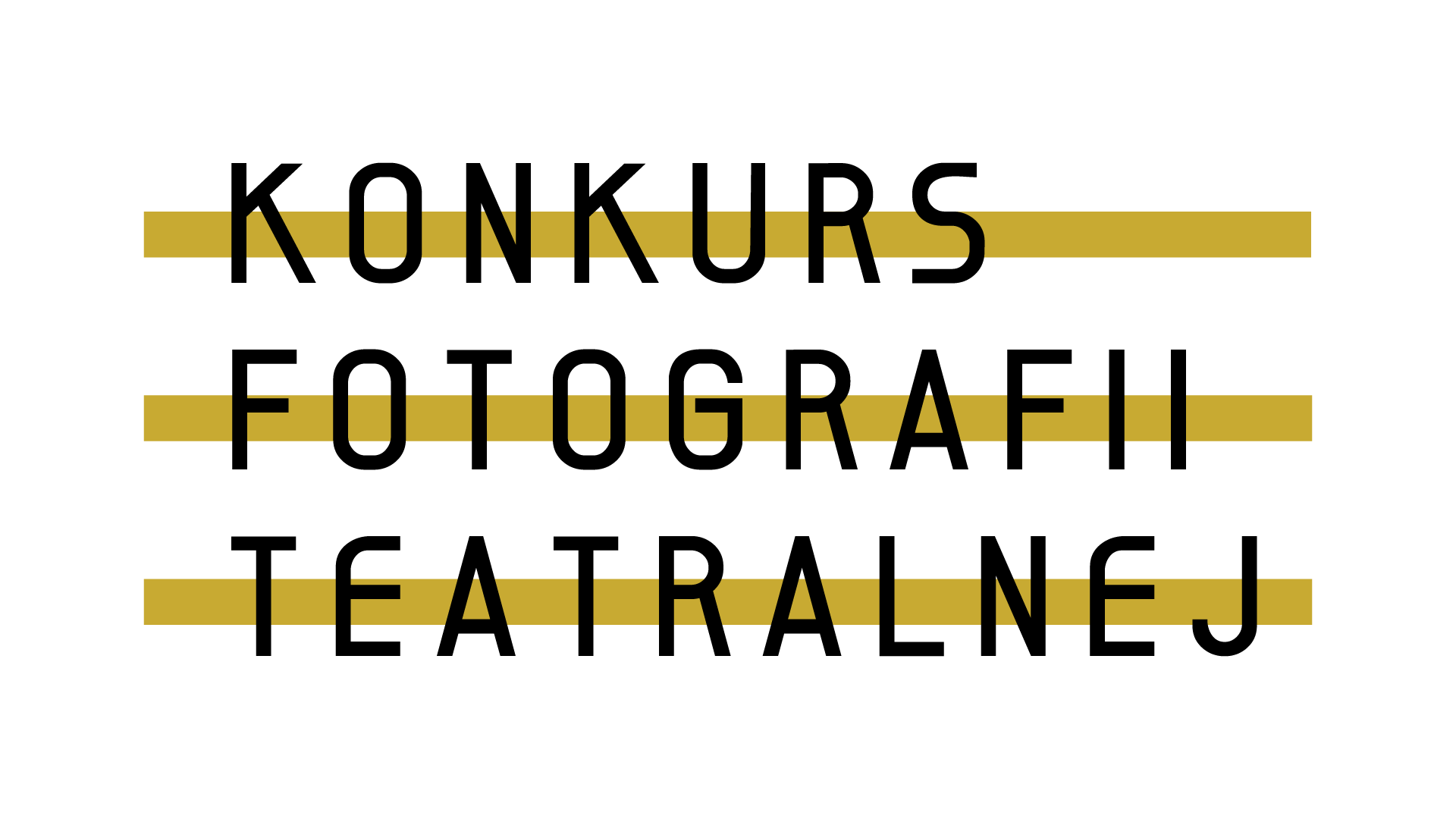 FORMULARZ ZGŁOSZENIOWY X KFTIMIĘ: ……………………………………………………………………………………………………….……………………..NAZWISKO: ………………………………………………….…………………………………………………….…………../dotyczy Uczestników, którzy ukończyli 18 lat i posiadają pełną zdolność do czynności prawnych/1. Oświadczam, iż zapoznałem/łam się z regulaminem Konkursu i akceptuję jego treść.…...…………………………………………….………..data i podpis2. Wyrażam zgodę na przetwarzanie moich danych osobowych na zasadach przewidzianych 
w Rozporządzeniu Parlamentu Europejskiego i Rady (UE) 2016/679 z dnia 27 kwietnia 2016 r. 
w sprawie ochrony osób fizycznych w związku z przetwarzaniem danych osobowych i w sprawie swobodnego przepływu takich danych oraz uchylenia dyrektywy 95/46/WE (ogólne rozporządzenie o ochronie danych).……………………………………………..………data i podpis/dotyczy Uczestników, którzy nie ukończyli 18 lat i posiadają ograniczoną zdolność do czynności prawnych/1. Oświadczam, że zapoznałem/łam się z Regulaminem Konkursu, akceptuję jego postanowienia oraz wyrażam zgodę na udział mojego dziecka ……………………………………….….. będącego/ą osobą niepełnoletnią, które skończyło 13 lat, którego jestem rodzicem/opiekunem prawnym posiadającym pełnię władzy rodzicielskiej, w Konkursie w charakterze uczestnika („Uczestnik”).…………….…………………………………………………….………………data i podpis przedstawiciela ustawowego/rodzica2. Wyrażam zgodę na przetwarzanie danych osobowych mojego dziecka ………………………..………… na zasadach przewidzianych w Rozporządzeniu Parlamentu Europejskiego i Rady (UE) 2016/679 
z dnia 27 kwietnia 2016 r. w sprawie ochrony osób fizycznych w związku z przetwarzaniem danych osobowych i w sprawie swobodnego przepływu takich danych oraz uchylenia dyrektywy 95/46/WE (ogólne rozporządzenie o ochronie danych) przez Organizatora w celach prowadzenia Konkursu, wyłaniania zwycięzców i przyznawania nagród. ………………………………………………………………………….………data i podpis przedstawiciela ustawowego/rodzicaOPIS FOTOGRAFII ZGŁASZANYCH DO X KFTKATEGORIA A (TEATRALNE ZDJĘCIE SEZONU)FOTOGRAFIA (OPIS WG SCHEMATU: A_KOWALSKI_JAN) …………………………………………………………………………………………………………………………………TYTUŁ ZDJĘCIA (tytuł fotografii nadany przez fotografa, nie tytuł spektaklu!!!): ………………………………………………………………………………………….…….……………….………………DATA I MIEJSCE WYKONANIA ZDJĘCIA:……………………………………………………………………………………………………..……………………………OPIS*:…………………………………………………………………………………………………………………………………………………………………………………………………………………………………………………………………………………………………………………………………………………………………………………………………………………………………………………………………………………………………………………………………………KATEGORIA B (ZESTAW DOKUMENTACYJNY Z PRZEDSTAWIENIA)ZESTAW 01 (OPIS WG SCHEMATU: B_KOWALSKI_JAN_TYTUŁ SPEKTAKLU_01_01):…………………………………………………………………………………………………………………………………NAZWA TEATRU:…………………………………………………………………………………………………………………………………TYTUŁ PRZEDSTAWIENIA: …………………………………………………………………………………………………………………………………REŻYSER:…………………………………………………………………………………………………………………………………DATA PREMIERY:………………………………………………………………………………………………………………………………  DATA I MIEJSCE WYKONANIA ZDJĘCIA:…………………………………………………………………………………………………………………………………OPIS*:………………………………..………………………………………………………………………………………………………………………………………………………………………………………………………………………………..……………………………………………………………………………………………………………………………………………………………………………………………………………………………………………………………………ZESTAW 02 (OPIS WG SCHEMATU: B_KOWALSKI_JAN_TYTUŁ SPEKTAKLU_02_01):…………………………………………………………………………………………………………………………………NAZWA TEATRU:…………………………………………………………………………………………………………………………………TYTUŁ PRZEDSTAWIENIA:…………………………………………………………………………………………………………………………………REŻYSER:…………………………………………………………………………………………………………………………………DATA PREMIERY:…………………………………………………………………………………………………………………………………DATA I MIEJSCE WYKONANIA ZDJĘCIA:…………………………………………………………………………………………………………………………………OPIS*:………………………………..……………………………………………………………………………………………………………………………………………………………………………………………………………………………………………………………………………………………………………………………………………………………………………………………………………………………………………………………………………………………………    ZESTAW 03 (OPIS WG SCHEMATU: B_KOWALSKI_JAN_TYTUŁ SPEKTAKLU_03_01)…………………………………………………………………………………………………………………………………NAZWA TEATRU:…………………………………………………………………………………………………………………………………TYTUŁ PRZEDSTAWIENIA:…………………………………………………………………………………………………………………………………REŻYSER:…………………………………………………………………………………………………………………………………DATA PREMIERY:…………………………………………………………………………………………………………………………………DATA I MIEJSCE WYKONANIA ZDJĘCIA:…………………………………………………………………………………………………………………………………OPIS*:………………………………..………………………………………………………………………………………………………………………………………………………………………………………………………………………………………………………………………………………………………………………………………………………………………………………………………………………………………………………………………………………………………KATEGORIA C (OPIS WG SCHEMATU: C_KOWALSKI_JAN_Imię i nazwisko aktora na zdjęciu_Postać/Rola_01_01)IMIĘ I NAZWISKO AKTORA na zdjęciu:…………………………………………………………………………………………………………………………………ROLA/POSTAĆ, w którą wciela się AKTOR:……………………………………………………………………………………………………………………………………TYTUŁ SPEKTAKLU, z którego pochodzi zdjęcie i nazwisko reżysera przedstawienia:……………………………………………………………………………………………………………………………………..DATA I MIEJSCE WYKONANIA ZDJĘCIA:…………………………………………………………………………………………………………………………………OPIS*:………………………………..………………………………………………………………………………………………………………………………………………………………………………………………………………………………………………………………………………………………………………………………………………………………………………………………………………………………………………………………………………………………………* OPIS POWINIEN BYĆ KOMPLETNY I ZAWIERAĆ NASTĘPUJĄCE INFORMACJE:- w przypadku kategorii A: NAZWA TEATRU, TYTUŁ PRZEDSTAWIENIA, REŻYSER, WYBRANY RODZAJ ZDJĘCIA (SPEKTAKL REPERTUAROWY / PREMIERA / PRÓBA / KULISY / ZDARZENIE), KRÓTKI KOMENTARZ AUTORA;- w przypadku kategorii B: WYBRANY RODZAJ ZDJĘCIA (SPEKTAKL REPERTUAROWY/ PREMIERA / PRÓBA / KULISY), KRÓTKI KOMENTARZ AUTORA;- w przypadku kategorii C: NAZWA TEATRU, z którego pochodzi przedstawienie, KRÓTKI KOMENTARZ AUTORA;PROSIMY O UZUPEŁNIENIE WSZYSTKICH PÓL!!!